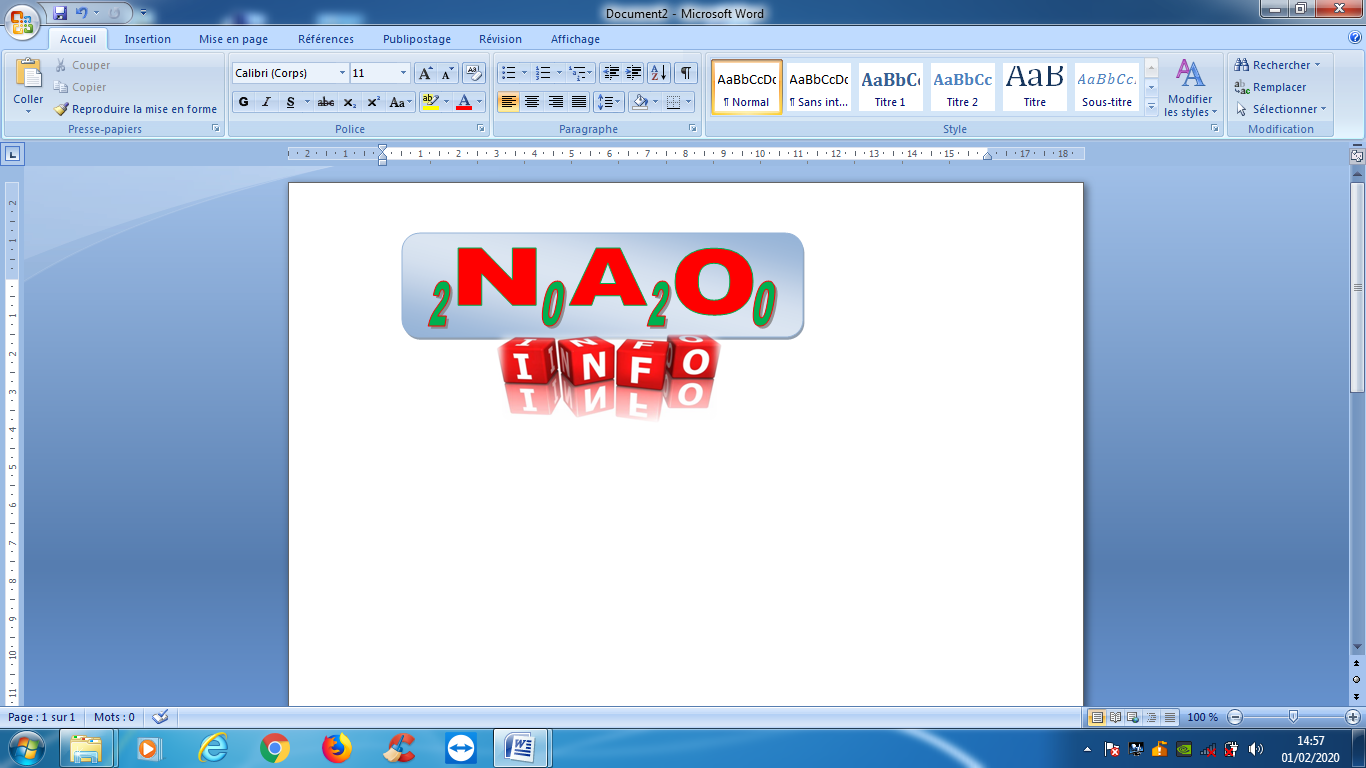 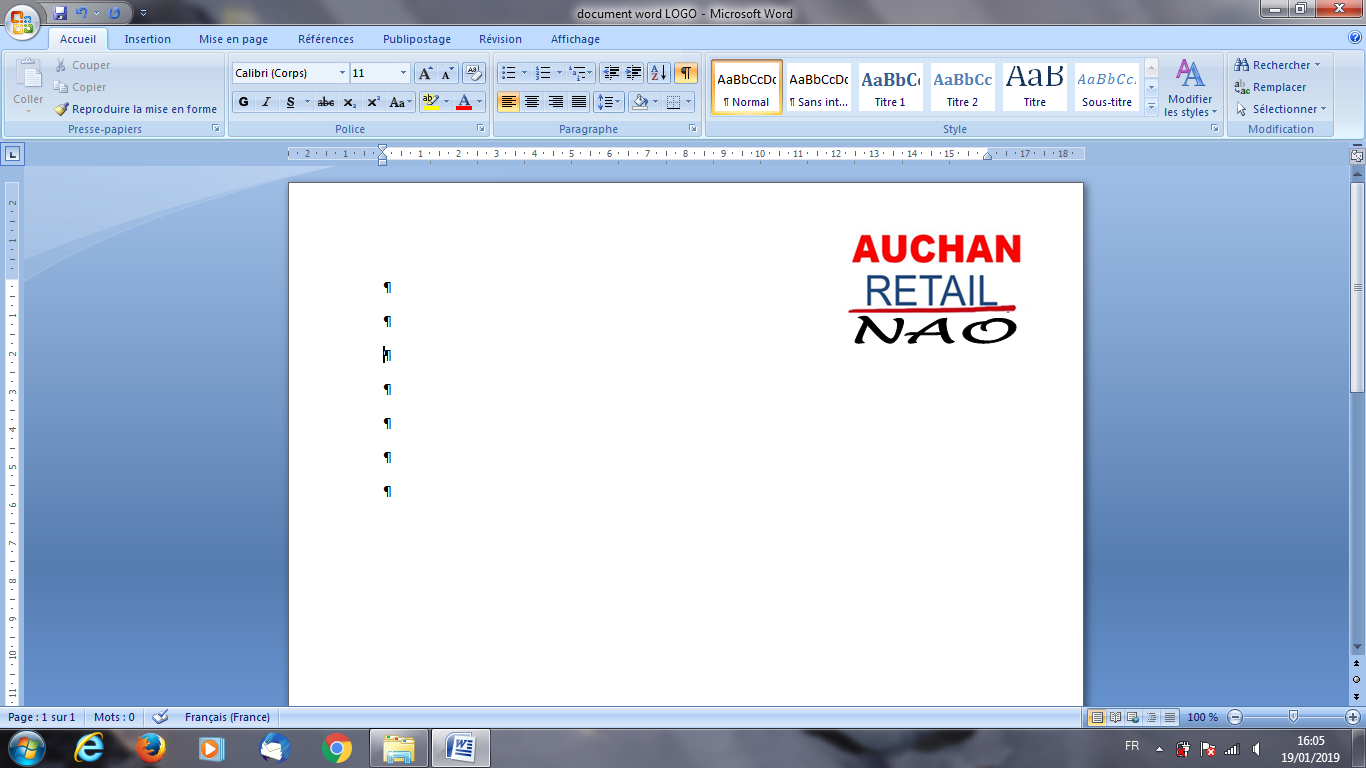 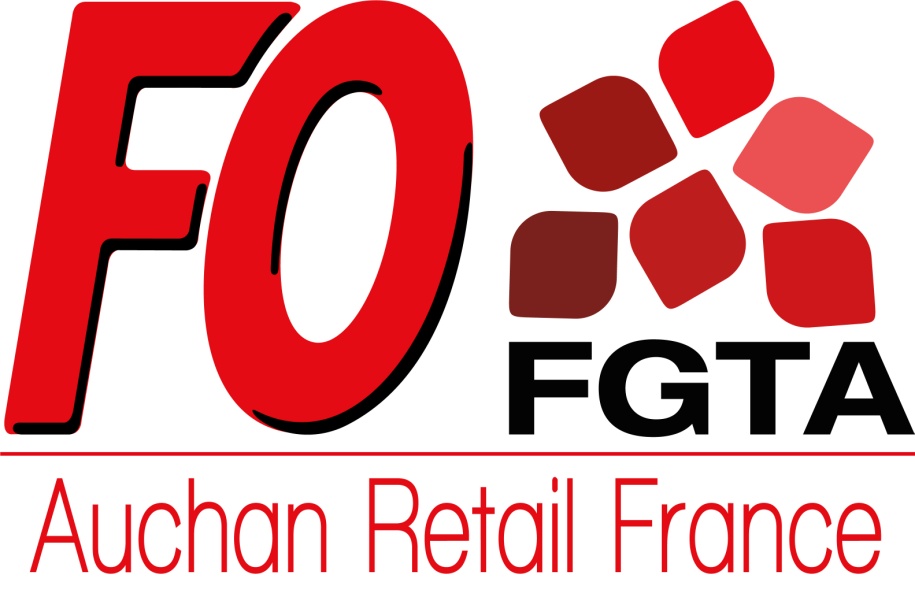 Ce mardi 4 février 2020, la délégation Force Ouvrière ARF, a présenté Vos revendications pour l’année 2020.Votre délégation en a profité pour rappeler que si les conditions de vie et le pouvoir d’achat des salariés d’AUCHAN s’amenuisaient, les conditions de travail et le bien-être qui en découle, ne cessaient de se dégrader.Grille de salaires unique ARF donc applicable pour UES Exploitation, ARL, ARS/ARASi cette grille ne pouvait être retenue : 80 €uros en valeur absolue sur les salaires réels de Tous.De la même façon, et pour les raisons évoquées ci-dessus, se rattachent à la grille ou 80 €uros :Subrogation Sécurité Sociale pour Tous Abandon des 3 jours de carence, étendu à TousTemps de pause rémunéré identique pour TousDéfinir un calendrier pour le chantier Classifications afin de revoir toutes les fiches de postes en tenant réellement compte des métiers pratiqués. De fait, la grille de salaire unique au sein d’ARF prendra tout son sens. D’autre part, ceci pourrait permettre de l’agilité sur les parcours professionnels et thèmes tel que GPEC…Transport :Une solution Transport pour Tous par la mise en place au sein d’ARF, au choix du salarié :Remboursement pour utilisation des transports en commun suivant la législation en coursOu pour ceux qui ne peuvent avoir recours à ce type de transport et utilisent un véhicule motorisé :Prime mensuelle versée sur salaire20 €uros si distance domicile/travail aller-retour ≤ 50 kilomètres40 €uros si distance domicile/travail aller-retour > 50 kilomètresOu pour les utilisateurs de vélo :Indemnité vélo telle que prévue à l’accord NAO 2019Avantages sociaux :Reconnaissance de l’ancienneté par l’octroi d’un jour de congé supplémentaire, par tranche de 5 ans, dans la continuité de ce qui s’applique actuellement.En parallèleMise en place d’un véritable accord « Don de jour entre collègues » sur le périmètre ARFMise en place du chèque CESU Ristourne : passage de 10 à 15 %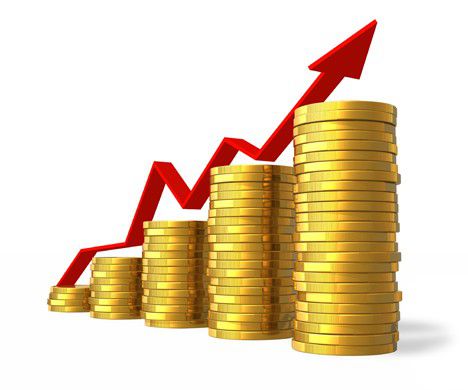 Vos représentants FO Auchan Retailrestent présents et à votre écoute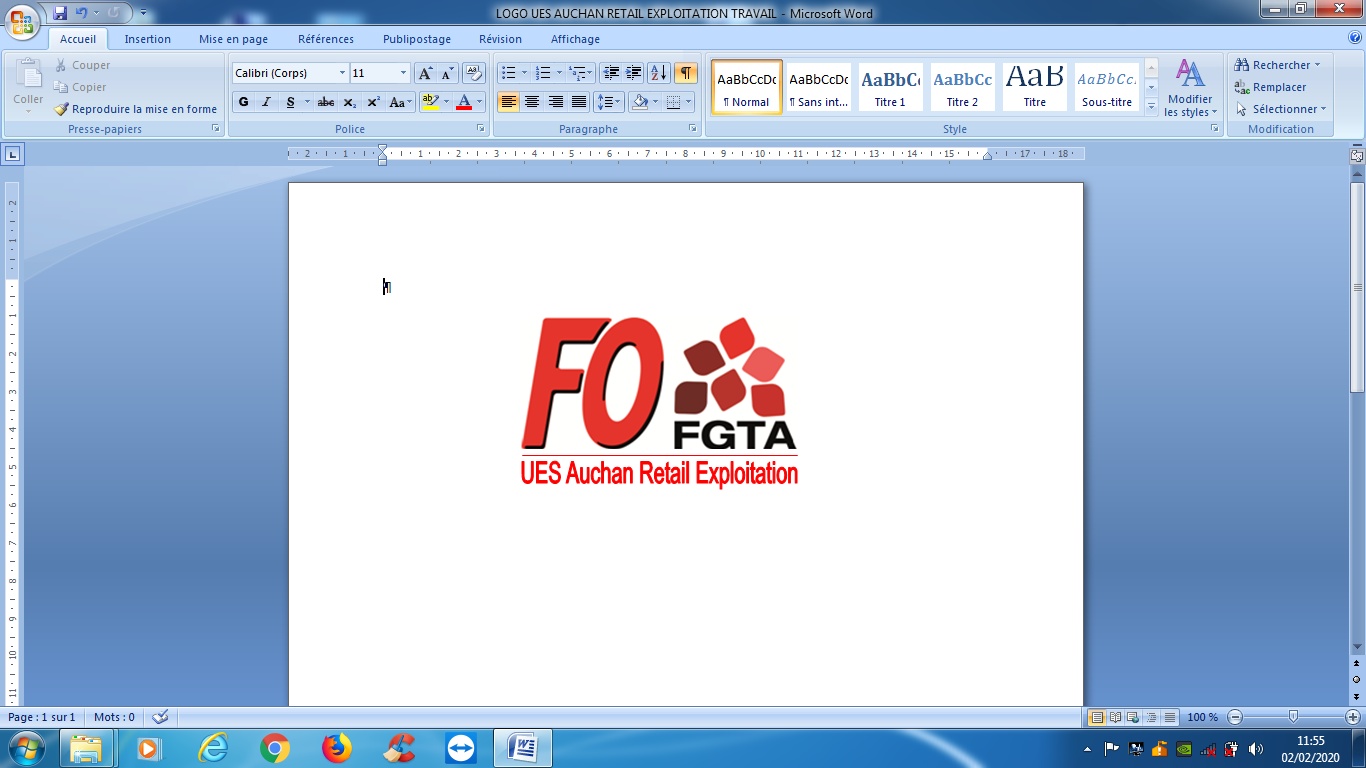 ZONE DE VIE : NIVEAUTAUX HORAIRESALAIRE MENSUEL
TTEREMUNERATION
TEMPS DE PAUSE 5 %FORFAIT MENSUEL
TOTAL1A10,261 556,1377,811 633,941B10,481 589,5079,481 668,981C10,901 653,2082,661 735,861D11,231 703,2685,161 788,422A10,361 571,3078,571 649,872B10,661 616,8080,841 697,642C11,081 680,5084,031 764,532D11,411 730,5586,531 817,083A10,561 601,6481,081 681,723B10,951 660,7983,041 743,833C11,391 727,5286,381 813,903D11,731 779,0988,951 868,044A11,271 709,3285,471 794,794B11,781 786,6789,331 876,004C12,251 857,9692,901 950,864D12,621 914,0895,702 009,78